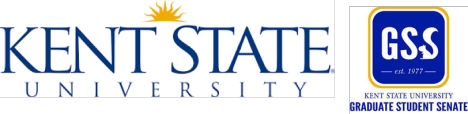 Q. What is GSS Research Symposium? The annual Graduate Research Symposium has grown to be the largest annual research event on campus, consistently hosting more than 300 individual presentations for the past three years! The event itself features presentations (oral and poster) and performances (fine art, fashion, etc.) by graduate students from wide disciplines. Faculty serve as judges for groups of presentations that share similar themes or represent common areas of study. The Symposium is concluded with an awards luncheon which features a keynote address and presentation of awards to exemplary presenters. This year Dr. Paul Anderson from Harvard Medical School/ Brigham and Women’s Hospital will deliver the Keynote speech. Q. How can I register for the symposium? Go to https://www.kent.edu/graduatestudies/research-symposium and choose the "Registration" link to begin registration (registration will open in January). Q. Who is eligible for the registration? All Kent State University graduate students (Master's, Doctoral) and Post-Docs are invited to present or perform. Q. When is the registration deadline? January 31st at 11:59pm. Q. What are the different ways I can present in the symposium? Poster, Oral or performance (Art exhibit, Music and creative writing). Q. Can I present both poster and in the oral session and or performance? Yes, you can. You have to register separately for poster and the oral and or performance.  Q. What is the difference between individual and the panel oral session?  In individual (most common type), you are going to fill the survey for only you but if you select panel, session organizer/chair should register ONCE for all members of your oral performance session. These panels will not be “panel discussions” rather they will be targeted oralsessions organized around special topics. For a panel, chairs will put together a list of up to three participants, not including the chair. These participants will present oral presentations within a session. Q. When is the symposium? The poster presentation and the performance will be on 7th April and the oral presentation will be on the 8th April, 2020. 
Q. Where is the symposium going to be? It is going to be a virtual event for 2021 through Microsoft Teams.Q. What is the size of the poster board?  Not applicable as you will have to share your screen on Teams. A pdf/ ppt of your poster is suggested.Q. Who is the keynote speaker and when/where is it?         Keynote speaker’s info: Paul J. Anderson, M.D., Ph.D. 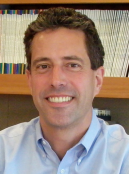 K. Frank Austen Professor of Medicine  Harvard Medical School Chief Academic Officer and Senior Vice President of Research and Education Brigham and Women’s Hospital 75 Francis Street Boston, MA 02115 
Paul J. Anderson, M.D., Ph.D., is the K. Frank Austen Professor of Medicine at Harvard Medical School) and currently serves as the senior vice president of research and chief academic officer in Brigham and Women’s Hospital. The title of his speech for the symposium is “Stress granules, tRNA, and Amyotrophic Lateral Sclerosis”. The keynote address will be on 7th April starting at 4:45pm Via Microsoft Teams.  Q. Do I have to have data collected and analyzed in order to register for the graduate research symposium or I can register if I plan to have data analyzed prior to the symposium date? You can register to the symposium with the title and the abstract (which go to the symposium booklet) as long as you will later have your data ready for the presentation. Q. How are we going to be Judged for any presentation? The blank rubric is attached.  Q. Since I have received the research award from GSS, I have to present at the GSS symposium but I have some other appointments conflicting the date and time. Can I still register for the symposium and just show my poster while not being there virtually? 
Yes, you can do that as long as you can present the proof of conflicting schedule (like other symposium, seminar, or class at the same time) 
Q. How long should the oral presentation be? 
12 minutes talk + 2 minutes Q/A (tentative). Q. How is the Judging format for any type of presentation?  Example rubric Please circle the rating for the presenter in each category and write the overall score at the bottom of the rubric.  Any additional remarks may be put on the back of the rubric and will be used to break any ties. Score Category Criterion 1. Shows  knowledge of  subject matter. 2. Clearly states  No  Attempt Developing Competent Skilled Exemplary 0 1 2 3 4 Content argument or  purpose. 3. Discusses  topic’s broader  relevance. 4. Presentation is  0 1 2 3 4 0 1 2 3 4 Clarity &  Organization clear and direct. 0 1 2 3 4 5. Presentation  follows logical  organization. 0 1 2 3 4 6. Presenter is  Communication Visual Aid Q&A engaging and  confident. 7. Design is  coherent and  professional. 8. Answers  questions  knowledgably and  clearly. 0 1 2 3 4 0 1 2 3 4 0 1 2 3 4 Time Limit 9. Presentation is  15 minutes. No (1) Yes (4) Total /36